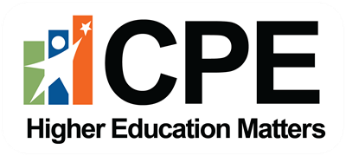 KCTCS Statewide Program Review Template Embedded Credentials Offered:Please insert additional rows as needed. The sixteen Colleges of the Kentucky Community and Technical System value quality in all aspects of the educational process. With that in mind, this program review incorporates quality outcomes into each section.Centrality to Institutional Mission and Statewide GoalsExplain how this program contributes to the institution’s mission.Explain how this program aligns with the statewide postsecondary education strategic agenda – Higher Education Matters 2022-2030. Items to address (as applicable) include:How are the 10 Essential Skills being incorporated into the curriculum (page 27 of strategic agenda)? More specifically, explain how the work of the Graduate Profile Academy has informed the program review process.How is the program incorporating work-based learning requirements?What steps are/have been taken to increase “on time” completion of the program?What successful initiatives are being used to close equity gaps?How is the program adding to KY’s 60x30 attainment goal (page 7 of strategic agenda)?Program Quality Briefly describe the assessment process used to evaluate the program over the last four years (program review, student learning outcome assessment, etc.) and explain how the results of those assessments have been used to make improvements to the program. Please provide specific examples linking assessment results to improvement efforts, including any additions/deletions/revisions to embedded credential offerings. Describe any collaborative efforts with other colleges and universities, and partnerships and collaborations with area businesses for space, financial support, equipment, materials, etc. Describe strengths and/or opportunities of the program. Describe weaknesses and/or threats of the program. Discuss regional labor market demand for the program, including factors such as current and projected employment, wages, and job postings. Identify the sources of data used (e.g. KYSTATS, KCTCS ORPA dashboards, EMSI Burning Glass/Lightcast, employer survey data, advisory committee comments).Describe graduate/alumni satisfaction with the program, including a description of how graduate results were obtained.  How were those satisfaction results incorporated to improve the program?Program SuccessResponses in this section should be informed by and include the enrollment, retention, and completion data appearing on the KYSTATS/CPE Kentucky Academic Program Outcomes Report (KAPOR) dashboard. Additional data may be discussed, as applicable, to supplement (but not replace) the information appearing on the KAPOR dashboard. Enrollment – Describe trends in enrollment over the past four years (including internal and external factors that may impact enrollment, either negatively or positively).Retention – Describe trends in retention over the past four years (including internal and external factors that may impact retention, either negatively or positively).  Credentials Awarded and Graduates – Describe trends in credentials awarded and graduates over the past four years (including internal and external factors that may impact credentials awarded and graduates, either negatively or positively).Program Outcomes and Impact(Technical Programs) Discuss, as applicable, professional licensure and certification pass rates (NCLEX, A+), end of program assessment results (NOCTI, individual program assessments), and job placement rates.  How were those assessment results or data analysis incorporated to improve the program? Responses to this question should be informed by and include data appearing on the KYSTATS/CPE Kentucky Academic Program Outcomes Report (KAPOR).(Technical Programs) Describe employer satisfaction with program graduates (may include employer surveys, employer letters, advisory committee feedback, other methods) and a description of how this feedback was collected.  How were those satisfaction results incorporated to improve the program?(AA/AS/AFA)  Describe outcomes for transfer students (may include follow-up surveys, feedback from transfer institutions, and data from the CPE Transfer Dashboard [retention and graduation rates, GPA, etc.]). How were those results incorporated to improve the program?   (All programs) Discuss labor market outcomes for graduates of the program.  Identify the sources of data used (e.g. KYSTATS, Alumni/Employer Surveys, Unemployment Insurance Database [available through ORPA]).  (All programs) Describe the financial support available for the program, including a discussion of any external funding from community sources, grant/Perkins funding, or any other sources of support. Include a discussion of resources utilized to support the program (physical space, materials, equipment, etc.). (All programs) Does this program lead to a 4-year professionally accredited/certified program (e.g., ABET, AACSB, Nursing, Social Work, etc.)?   If yes, explain steps taken to ensure faculty in this degree program have the required qualifications to allow students’ coursework to transfer and that the curriculum aligns with the appropriate baccalaureate program.(AA/AS/AFA)  Describe the collaboration between this program and the program faculty/staff from university partners to promote the seamless transfer of students and credits. KCTCS Institution:KCTCS Institution:Program Name:CIP Code (6-digit):CIP Code (6-digit):Highest Credential Designation:Program Implementation Date: Program Implementation Date: Program Review Submission Date:Program Coordinator/Contact: Program Coordinator/Contact: Program Coordinator/Contact: Name/Title:Name/Title:Name/Title:Email:Email:Email:Phone: Phone: Phone: Institutional Recommendation:Institutional Recommendation:Institutional Recommendation: Grow         (a program with high demand and/or an area of emerging growth)(a program with high demand and/or an area of emerging growth) Sustain     (performing well and the outlook is positive)(performing well and the outlook is positive) Fix             (previously strong programs that can be turned around)(previously strong programs that can be turned around) Sunset      (small or specialized programs with limited growth potential)(small or specialized programs with limited growth potential)Credential TitleCertificate or Diploma Certificate    Diploma Certificate    Diploma Certificate    Diploma Certificate    Diploma Certificate    Diploma Certificate    Diploma Certificate    Diploma Certificate    Diploma